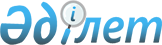 О внесении изменений в решение Сарысуского районного Маслихата от 19 декабря 2012 года № 12-4 "О районном бюджете на 2013-2015 годы"
					
			Утративший силу
			
			
		
					Решение маслихата Сарысуского района Жамбылской области от 22 июля 2013 года № 18-2. Зарегистрировано Департаментом юстиции Жамбылской области 29 июля 2013 года № 1983. Утратило силу решением Сарысуского районного маслихата Жамбылской области от 10 июня 2014 года № 30-5      Сноска. Утратило силу решением Сарысуского районного маслихата Жамбылской области от 10.06.2014 № 30-5.      Примечание РЦПИ.

      В тексте документа сохранена пунктуация и орфография оригинала.

      В соответствии со статьей 109 Бюджетного кодекса Республики Казахстан от 4 декабря 2008 года, статьей 6 Закона Республики Казахстан от 23 января 2001 года «О местном государственном управлении и самоуправлении в Республике Казахстан» и на основании решения Жамбылского областного Маслихата от 4 июля 2013 года № 15-3 «О внесении изменений в решение Жамбылского областного Маслихата «Об областном бюджете на 2013-2015 годы» от 7 декабря 2012 года № 10-3» (зарегистрировано в Реестре государственной регистрации нормативных правовых актов за № 1966) районный Маслихат РЕШИЛ:



      1. Внести в решение Сарысуского районного Маслихата от 19 декабря 2012 года № 12-4 «О районном бюджете на 2013-2015 годы» (зарегистрировано в Реестре государственной регистрации нормативных правовых актов за № 1872 опубликовано в районной газете «Сарысу» от 13 января 2013 года № 2-3), следующие изменения:



      в 1 пункте:



      в подпункте 1) цифры «4 854 709» заменить цифрами «5 089 441»;

      цифры «4 466 024» заменить цифрами «4 700 756»;



      в подпункте 2) цифры «4 871 679» заменить цифрами « 5 106 411».



      Приложения 1, 4 и 5 указанного решения изложить в новой редакции соответственно приложениям 1, 2 и 3 данного решения.



      2. Настоящее решение вступает в силу со дня государственной регистрации в органах юстиции и вводится в действие с 1 января 2013 года.

      

      Председатель сессии                        Секретарь районного

      районного Маслихата                        Маслихата

      Б. Садуакасов                              Б. Дондаұлы

Приложение 1 к решению

Маслихата Сарысуского района

№ 18-2 от 22 июля 2013 годаПриложение 1 к решению

Маслихата Сарысуского района

№ 12-4 от 19 декабря 2012 года Районный бюджет на 2013 год

Приложение 2 к решению

Маслихата Сарысуского района

№ 18-2 от 22 июля 2013 годаПриложение 4 к решению

Маслихата Сарысуского района

№ 12-4 от 19 декабря 2012 года Перечень бюджетных программ развития на 2013-2015 годы

Приложение № 3 к решению

Маслихата Сарысуского района

№ 18-2 от 22 июля 2013 годаПриложение № 5 к решению

Маслихата Сарысуского района

№ 12-4 от 19 декабря 2012 года Перечень выделенных денежных средств из районного бюджета по программе сельских округов на 2013-2015 годытыс. тенгепродолжение таблицы:продолжение таблицы:продолжение таблицы:
					© 2012. РГП на ПХВ «Институт законодательства и правовой информации Республики Казахстан» Министерства юстиции Республики Казахстан
				Категория                 НаименованиеКатегория                 НаименованиеКатегория                 НаименованиеКатегория                 Наименование2013 год, сумма

тыс. тенгеКлассКлассКласс2013 год, сумма

тыс. тенгеПодклассПодкласс2013 год, сумма

тыс. тенге123451. ДОХОДЫ50894411Налоговые поступления36174701Подоходный налог1461462Индивидуальный подоходный налог14614603Социальный налог1286841Социальный налог12868404Hалоги на собственность636151Hалоги на имущество300003Земельный налог95154Hалог на транспортные средства231005Единый земельный налог100005Внутренние налоги на товары, работы и услуги196012Акцизы107003Поступления за использование природных и других ресурсов55004Сборы за ведение предпринимательской и профессиональной деятельности32715Налог на игорный бизнес13008Обязательные платежи, взимаемые за совершение юридически значимых действий и (или) выдачу документов уполномоченными на то государственными органами или должностными лицами37011Государственная пошлина37012Неналоговые поступления1113801Доходы от государственной собственности9505Доходы от аренды имущества, находящегося в государственной собственности95006Прочие неналоговые поступления101881Прочие неналоговые поступления101883Поступления от продажи основного капитала1580003Продажа земли и нематериальных активов158001Продажа земли158004Поступления трансфертов470075602Трансферты из вышестоящих органов государственного управления47007562Трансферты из областного бюджета4700756Функциональная группаФункциональная группаФункциональная группаФункциональная группа2013 год, сумма

тыс. тенгеАдминистратор бюджетных программАдминистратор бюджетных программАдминистратор бюджетных программ2013 год, сумма

тыс. тенгеПрограммаПрограмма2013 год, сумма

тыс. тенге12345ІІ. РАСХОДЫ510641101Государственные услуги общего характера330284112Аппарат маслихата района (города областного значения)19550001Услуги по обеспечению деятельности маслихата района (города областного значения)14012003Капитальные расходы государственного органа5538122Аппарат акима района (города областного значения)128962001Услуги по обеспечению деятельности акима района (города областного значения)70105002Создание информационных систем5400003Капитальные расходы государственного органа53457123Аппарат акима района в городе, города районного значения, поселка, аула (села), аульного (сельского) округа150581001Услуги по обеспечению деятельности акима района в городе, города районного значения, поселка, аула (села), аульного (сельского) округа135182022Капитальные расходы государственного органа15399452Отдел финансов района (города областного значения)17203001Услуги по реализации государственной политики в области исполнения бюджета района (города областного значения) и управления коммунальной собственностью района (города областного значения)13739003Проведение оценки имущества в целях налогообложения1364010Приватизация, управление коммунальным имуществом, постприватизационная деятельность и регулирование споров, связанных с этим1000011Учет, хранение, оценка и реализация имущества, поступившего в коммунальную собственность1100453Отдел экономики и бюджетного планирования района (города областного значения)13988001Услуги по реализации государственной политики в области формирования и развития экономической политики, системы государственного планирования и управления района (города областного значения)13638004Капитальные расходы государственного органа35002Оборона8592122Аппарат акима района (города областного значения)4232005Мероприятия в рамках исполнения всеобщей воинской обязанности4232122Аппарат акима района (города областного значения)4360006Предупреждение и ликвидация чрезвычайных ситуаций в масштабе района (города областного значения)3560007Мероприятия по профилактике и тушению степных пожаров районного (городского) масштаба, а также пожаров в населенных пунктах, в которых не созданы органы государственной противопожарной службы80004Образование2818023464Отдел образования района (города областного значения)306323009Обеспечение деятельности организаций дошкольного воспитания и обучения168143040Реализация государственного образовательного заказа в дошкольных организациях образования138180123Аппарат акима района в городе, города районного значения, поселка, аула (села), аульного (сельского) округа1990005Организация бесплатного подвоза учащихся до школы и обратно в аульной (сельской) местности1990464Отдел образования района (города областного значения)2179837003Общеобразовательное обучение1914853006Дополнительное образование для детей264984464Отдел образования района (города областного значения)11191001Услуги по реализации государственной политики на местном уровне в области образования11191464Отдел образования района (города областного значения)318682005Приобретение и доставка учебников, учебно-методических комплексов для государственных учреждений образования района (города областного значения)32446007Проведение школьных олимпиад, внешкольных мероприятий и конкурсов районного (городского) масштаба600015Ежемесячная выплата денежных средств опекунам (попечителям) на содержание ребенка-сироты (детей-сирот), и ребенка (детей), оставшегося без попечения родителей15372020Обеспечение оборудованием, программным обеспечением детей-инвалидов, обучающихся на дому800067Капитальные расходы подведомственных государственных учреждений и организаций26946406Социальная помощь и социальное обеспечение254575451Отдел занятости и социальных программ района (города областного значения)230891002Программа занятости47289004Оказание социальной помощи на приобретение топлива специалистам здравоохранения, образования, социального обеспечения, культуры, спорта и ветеринарии в сельской местности в соответствии с законодательством Республики Казахстан4598005Государственная адресная социальная помощь5668006Оказание жилищной помощи35600007Социальная помощь отдельным категориям нуждающихся граждан по решениям местных представительных органов14937010Материальное обеспечение детей-инвалидов, воспитывающихся и обучающихся на дому3905014Оказание социальной помощи нуждающимся гражданам на дому13650016Государственные пособия на детей до 18 лет92092017Обеспечение нуждающихся инвалидов обязательными гигиеническими средствами и предоставление услуг специалистами жестового языка, индивидуальными помощниками в соответствии с индивидуальной программой реабилитации инвалида12440023Обеспечение деятельности центров занятости населения712464Отдел образования района (города областного значения)1070008Социальная поддержка обучающихся и воспитанников организаций образования очной формы обучения в виде льготного проезда на общественном транспорте (кроме такси) по решению местных представительных органов1070451Отдел занятости и социальных программ района (города областного значения)22614001Услуги по реализации государственной политики на местном уровне в области обеспечения занятости и реализации социальных программ для населения21393011Оплата услуг по зачислению, выплате и доставке пособий и других социальных выплат1000021Капитальные расходы государственного органа22107Жилищно-коммунальное хозяйство846109458Отдел жилищно-коммунального хозяйства, пассажирского транспорта и автомобильных дорог района (города областного значения)295354003Организация сохранения государственного жилищного фонда284545005Снос аварийного и ветхого жилья10809464Отдел образования района (города областного значения)19870026Ремонт объектов в рамках развития сельских населенных пунктов по Программе занятости 202019870466Отдел архитектуры, градостроительства и строительства района (города областного значения)2745074Развитие и обустройство недостающей инженерно-коммуникационной инфраструктуры в рамках второго направления Программы занятости 20202745479Отдел жилищной инспекции6711001Услуги по реализации государственной политики в области строительства, улучшения архитектурного облика городов, районов и населенных пунктов области и обеспечению рационального и эффективного градостроительного освоения территории района (города областного значения)6429005Капитальные расходы государственного органа282123Аппарат акима района в городе, города районного значения, поселка, аула (села), аульного (сельского) округа2600014Организация водоснабжения населенных пунктов2600458Отдел жилищно-коммунального хозяйства, пассажирского транспорта и автомобильных дорог района (города областного значения)8000011Обеспечение бесперебойного теплоснабжения малых городов1200012Развитие системы водоснабжения и водоотведения6800466Отдел архитектуры, градостроительства и строительства района (города областного значения)469604006Развитие системы водоснабжения и водоотведения445104058Развитие системы водоснабжения и водоотведения в сельских населенных пунктах24500123Аппарат акима района в городе, города районного значения, поселка, аула (села), аульного (сельского) округа29225008Освещение улиц населенных пунктов16525010Содержание мест захоронений и погребение безродных1200011Благоустройство и озеленение населенных пунктов11500458Отдел жилищно-коммунального хозяйства, пассажирского транспорта и автомобильных дорог района (города областного значения)12000018Благоустройство и озеленение населенных пунктов1200008Культура, спорт, туризм и информационное пространство214568455Отдел культуры и развития языков района (города областного значения)105068003Поддержка культурно-досуговой работы105068465Отдел физической культуры и спорта района (города областного значения)4500006Проведение спортивных соревнований на районном (города областного значения) уровне1500007Подготовка и участие членов сборных команд района (города областного значения) по различным видам спорта на областных спортивных соревнованиях3000455Отдел культуры и развития языков района (города областного значения)52927006Функционирование районных (городских) библиотек52827007Развитие государственного языка и других языков народа Казахстана100456Отдел внутренней политики района (города областного значения)15737002Услуги по проведению государственной информационной политики через газеты и журналы15237005Услуги по проведению государственной информационной политики через телерадиовещание500455Отдел культуры и развития языков района (города областного значения)8063001Услуги по реализации государственной политики на местном уровне в области развития языков и культуры7063032Капитальные расходы подведомственных государственных учреждений и организаций1000456Отдел внутренней политики района (города областного значения)21078001Услуги по реализации государственной политики на местном уровне в области информации, укрепления государственности и формирования социального оптимизма граждан10582003Реализация мероприятий в сфере молодежной политики10496465Отдел физической культуры и спорта района (города областного значения)7195001Услуги по реализации государственной политики на местном уровне в сфере физической культуры и спорта6695004Капитальные расходы государственного органа50010Сельское, водное, лесное, рыбное хозяйство, особо охраняемые природные территории, охрана окружающей среды и животного мира, земельные отношения98026454Отдел предпринимательства и сельского хозяйства района (города областного значения)7086099Реализация мер по оказанию социальной поддержки специалистов7086466Отдел архитектуры, градостроительства и строительства района (города областного значения)891010Развитие объектов сельского хозяйства891473Отдел ветеринарии района (города областного значения)9253001Услуги по реализации государственной политики на местном уровне в сфере ветеринарии7753007Организация отлова и уничтожения бродячих собак и кошек1500463Отдел земельных отношений района (города областного значения)8957001Услуги по реализации государственной политики в области регулирования земельных отношений на территории района (города областного значения)8257006Землеустройство, проводимое при установлении границ городов районного значения, районов в городе, поселков аулов (сел), аульных (сельских) округов700473Отдел ветеринарии района (города областного значения)71839011Проведение противоэпизоотических мероприятий7183911Промышленность, архитектурная, градостроительная и строительная деятельность56033466Отдел архитектуры, градостроительства и строительства района (города областного значения)56033001Услуги по реализации государственной политики в области строительства, улучшения архитектурного облика городов, районов и населенных пунктов области и обеспечению рационального и эффективного градостроительного освоения территории района (города областного значения)26169013Разработка схем градостроительного развития территории района, генеральных планов городов районного (областного) значения, поселков и иных сельских населенных пунктов29618015Капитальные расходы государственного органа24612Транспорт и коммуникации188170123Аппарат акима района в городе, города районного значения, поселка, аула (села), аульного (сельского) округа181610013Обеспечение функционирования автомобильных дорог в городах районного значения, поселках, аулах (селах), аульных (сельских) округах181610458Отдел жилищно-коммунального хозяйства, пассажирского транспорта и автомобильных дорог района (города областного значения)4560023Обеспечение функционирования автомобильных дорог4560458Отдел жилищно-коммунального хозяйства, пассажирского транспорта и автомобильных дорог района (города областного значения)2000037Субсидирование пассажирских перевозок по социально значимым городским (сельским), пригородным и внутрирайонным сообщениям200013Прочие286351123Аппарат акима района в городе, города районного значения, поселка, аула (села), аульного (сельского) округа15478040Реализация мер по содействию экономическому развитию регионов в рамках Программы «Развитие регионов»15478452Отдел финансов района (города областного значения)7774012Резерв местного исполнительного органа района (города областного значения)7774454Отдел предпринимательства и сельского хозяйства района (города областного значения)15388001Услуги по реализации государственной политики на местном уровне в области развития предпринимательства, промышленности и сельского хозяйства15188007Капитальные расходы государственного органа200458Отдел жилищно-коммунального хозяйства, пассажирского транспорта и автомобильных дорог района (города областного значения)64538001Услуги по реализации государственной политики на местном уровне в области жилищно-коммунального хозяйства, пассажирского транспорта и автомобильных дорог8822013Капитальные расходы государственного органа15600067Капитальные расходы подведомственных государственных учреждений и организаций40116466Отдел архитектуры, градостроительства и строительства района (города областного значения)183173085Реализация бюджетных инвестиционных проектов в рамках Программы развития моногородов на 2012-2020 годы18317314Обслуживание долга57452Отдел финансов района (города областного значения)57013Обслуживание долга местных исполнительных органов по выплате вознаграждений и иных платежей по займам из областного бюджета5715Трансферты5623452Отдел финансов района (города областного значения)5623006Возврат неиспользованных (недоиспользованных) целевых трансфертов56233. ЧИСТОЕ БЮДЖЕТНОЕ КРЕДИТОВАНИЕ97189Бюджетные кредиты10193010Сельское, водное, лесное, рыбное хозяйство, особо охраняемые природные территории, охрана окружающей среды и животного мира, земельные отношения51930454Отдел предпринимательства и сельского хозяйства района (города областного значения)51930009Бюджетные кредиты для реализации мер социальной поддержки специалистов5193013Прочие50000454Отдел предпринимательства и сельского хозяйства района (города областного значения)50000012Содействие развитию предпринимательства в моногородах500005Погашение бюджетных кредитов47411Погашение бюджетных кредитов, выданных из государственного бюджета474113Погашение бюджетных кредитов, выданных из местного бюджета физическим лицам47414. САЛЬДО ПО ОПЕРАЦИЯМ С ФИНАНСОВЫМИ АКТИВАМИ0Приобретение финансовых активов0Поступления от продаж финансовых активов государства05. ДЕФИЦИТ (ПРОФИЦИТ) БЮДЖЕТА-1141596. ФИНАНСИРОВАНИЕ ДЕФИЦИТА (ИСПОЛЬЗОВАНИЕ ПРОФИЦИТА) БЮДЖЕТА1141597Поступления займов1019302Внешние государственные займы10193003Займы, получаемые местным исполнительным органом района (города областного значения)10193016Погашение займов4741452Отдел финансов района (города областного значения)4741008Погашение долга местного исполнительного органа перед вышестоящим бюджетом47418Используемые остатки бюджетных средств169702Остатки бюджетных средств на конец отчетного периода1697001Остатки бюджетных средств на конец отчетного периода16970Функциональная группаФункциональная группаФункциональная группаНаименованиеАдминистратор бюджетных программАдминистратор бюджетных программНаименованиеПрограммаНаименование123407Жилищно-коммунальное хозяйство466Отдел архитектуры, градостроительства и строительства района (города областного значения)074Развитие и обустройство недостающей инженерно-коммуникационной инфраструктуры в рамках второго направления Программы занятости 2020466Отдел архитектуры, градостроительства и строительства района (города областного значения)006Развитие системы водоснабжения и водоотведения058Развитие системы водоснабжения и водоотведения в сельских населенных пунктах10Сельское, водное, лесное, рыбное хозяйство, особо охраняемые природные территории, охрана окружающей среды и животного мира, земельные отношения466Отдел архитектуры, градостроительства и строительства района (города областного значения)010Развитие объектов сельского хозяйства13Прочие466Отдел архитектуры, градостроительства и строительства района (города областного значения)085Реализация бюджетных инвестиционных проектов в рамках Программы развития моногородов на 2012-2020 годыНаименования аппаратов акима района в городе, города районного значения, поселка, аула (села), аульного (сельского) округаНаименование программНаименование программНаименование программНаименование программНаименование программНаименование программНаименования аппаратов акима района в городе, города районного значения, поселка, аула (села), аульного (сельского) округа001 "Услуги по обеспечению деятельности акима района в городе, города районного значения, поселка, аула (села), аульного (сельского) округа"001 "Услуги по обеспечению деятельности акима района в городе, города районного значения, поселка, аула (села), аульного (сельского) округа"001 "Услуги по обеспечению деятельности акима района в городе, города районного значения, поселка, аула (села), аульного (сельского) округа"022 "Капитальные расходы государственных органов"022 "Капитальные расходы государственных органов"022 "Капитальные расходы государственных органов"Наименования аппаратов акима района в городе, города районного значения, поселка, аула (села), аульного (сельского) округа2013

год2014

год2015

год2013

год2014

год2015

годАппарат акима города Жанатас345313171433067756Аппарат акима Байкадамского сельского округа2441414025151261600Аппарат акима Жайылминского сельского округа1081112686135771797Аппарат акима Жанарыкского сельского округа9415845686981600Аппарат акима Жанаталапского сельского округа8765845680611600Аппарат акима Игиликского сельского округа1091811245110461600Аппарат акима Тогызкентского сельского округа9567901291571600Аппарат акима Камкалинского сельского округа9768908991871646Аппарат акима Туркестанского сельского округа8391816382991600Аппарат акима Досболского сельского округа8602885996471600Всего:13518212170512586515399Наименования аппаратов акима района в городе, города районного значения, поселка, аула (села), аульного (сельского) округаНаименование программНаименование программНаименование программНаименование программНаименование программНаименование программНаименования аппаратов акима района в городе, города районного значения, поселка, аула (села), аульного (сельского) округа008 "Освещение улиц населенных пунктов"008 "Освещение улиц населенных пунктов"008 "Освещение улиц населенных пунктов"010 "Содержание мест захоронений и погребение безродных"010 "Содержание мест захоронений и погребение безродных"010 "Содержание мест захоронений и погребение безродных"Наименования аппаратов акима района в городе, города районного значения, поселка, аула (села), аульного (сельского) округа2013

год2014

год2015

год2013

год2014

год2015

годАппарат акима города Жанатас100001310014000120012001200Аппарат акима Байкадамского сельского округа15003500360084174Аппарат акима Жайылминского сельского округа50012001200Аппарат акима Жанарыкского сельского округа150026002700Аппарат акима Жанаталапского сельского округа4509501100Аппарат акима Игиликского сельского округа140122002390Аппарат акима Тогызкентского сельского округа4009001000Аппарат акима Камкалинского сельского округа200700800Аппарат акима Туркестанского сельского округа3609001000Аппарат акима Досболского сельского округа2149501100Всего:165252700028890120012841374Наименования аппаратов акима района в городе, города районного значения, поселка, аула (села), аульного (сельского) округаНаименование программНаименование программНаименование программНаименование программНаименование программНаименование программНаименование программНаименование программНаименование программНаименования аппаратов акима района в городе, города районного значения, поселка, аула (села), аульного (сельского) округа005 "Организация бесплатного подвоза учащихся до школы и обратно в аульной (сельской) местности"005 "Организация бесплатного подвоза учащихся до школы и обратно в аульной (сельской) местности"005 "Организация бесплатного подвоза учащихся до школы и обратно в аульной (сельской) местности"013 "Обеспечение функционирования автомобильных дорог в городах районного значения, поселках, аулах (селах), аульных (сельских) округах"013 "Обеспечение функционирования автомобильных дорог в городах районного значения, поселках, аулах (селах), аульных (сельских) округах"013 "Обеспечение функционирования автомобильных дорог в городах районного значения, поселках, аулах (селах), аульных (сельских) округах"014 "Организация водоснабжения населенных пунктов"014 "Организация водоснабжения населенных пунктов"014 "Организация водоснабжения населенных пунктов"Наименования аппаратов акима района в городе, города районного значения, поселка, аула (села), аульного (сельского) округа2013год2014год2015 год2013 год2014 год2015 год2013 год2014 год2015 годАппарат акима города ЖанатасАппарат акима Байкадамского сельского округа1200074555Аппарат акима Жайылминского сельского округа1595750313000Аппарат акима Жанарыкского сельского округа5497977959180019281977Аппарат акима Жанаталапского сельского округа183258622549755761Аппарат акима Игиликского сельского округа5497925882Аппарат акима Тогызкентского сельского округа58060560912000Аппарат акима Камкалинского сельского округа31266Аппарат акима Туркестанского сельского округа53857869131266235008008541000Аппарат акима Досболского сельского округа530580587Всего:199017631887181610190531203868260027822977Наименования аппаратов акима района в городе, города районного значения, поселка, аула (села), аульного (сельского) округаНаименование программНаименование программНаименование программНаименование программНаименование программНаименование программНаименования аппаратов акима района в городе, города районного значения, поселка, аула (села), аульного (сельского) округа011 "Благоустройство и озеленение населенных пунктов"011 "Благоустройство и озеленение населенных пунктов"011 "Благоустройство и озеленение населенных пунктов"040 "Реализация мероприятий для решения вопросов обустройства аульных (сельских) округов в реализацию мер по содействию экономическому развитию регионов в рамках Программы «Развитие регионов» за счет целевых трансфертов из республиканского бюджета"040 "Реализация мероприятий для решения вопросов обустройства аульных (сельских) округов в реализацию мер по содействию экономическому развитию регионов в рамках Программы «Развитие регионов» за счет целевых трансфертов из республиканского бюджета"040 "Реализация мероприятий для решения вопросов обустройства аульных (сельских) округов в реализацию мер по содействию экономическому развитию регионов в рамках Программы «Развитие регионов» за счет целевых трансфертов из республиканского бюджета"Наименования аппаратов акима района в городе, города районного значения, поселка, аула (села), аульного (сельского) округа2013

год2014

год2015

год2013

год2014

год2015

годАппарат акима города Жанатас7600Аппарат акима Байкадамского сельского округа5007007005177Аппарат акима Жайылминского сельского округа3005005002232Аппарат акима Жанарыкского сельского округа5006007001461Аппарат акима Жанаталапского сельского округа5005005001446Аппарат акима Игиликского сельского округа3003504502239Аппарат акима Тогызкентского сельского округа5005005001355Аппарат акима Камкалинского сельского округа500523615221Аппарат акима Туркестанского сельского округа5005005001347Аппарат акима Досболского сельского округа300Всего:115004173446515478